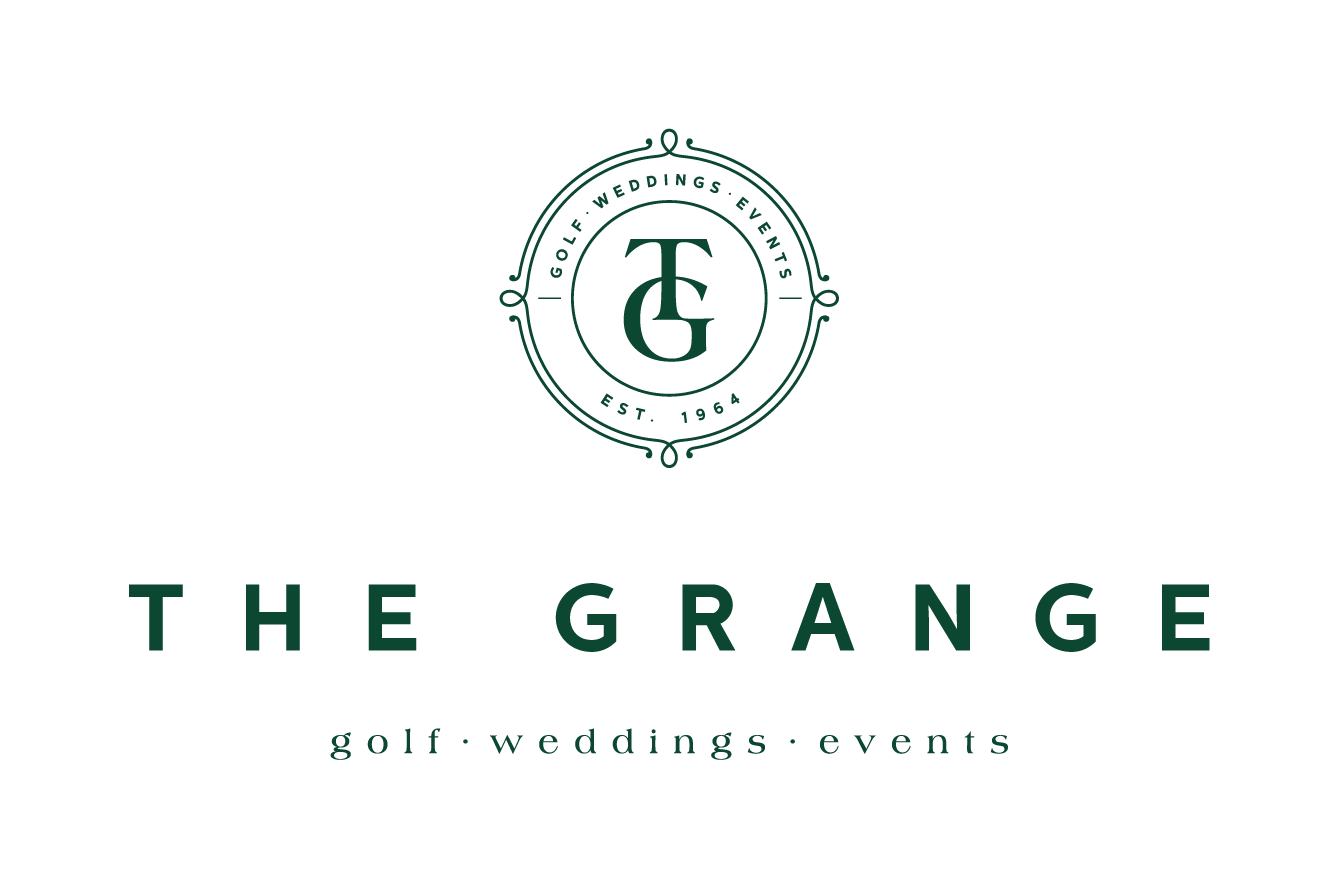 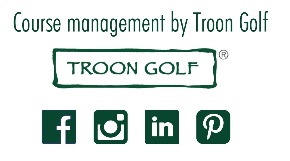 LADIES OPEN FOURSOMESWEDNESDAY  24th MARCH, 2021Open to Lady Golfers with a Daily Handicap up to 54Gross and nett prizesTimes available from 8amPayment to be made on the day of playSponsored by UNITED TECHNOLOGYEntry Fee: $25 per playerAny Questions Contact Wendy Carlile ph 0417 256 995 or carlilepw@gmail.comGolfLinkNumberName &Phone No.GAGolfLinkNumberName &Phone No.GAEntries Close:  Tuesday 16th March, 2021 Please contact Golf Shop directly to be included in the draw  02 42611647    Or email : proshop@thegrangegolfclub.com.auEntries Close:  Tuesday 16th March, 2021 Please contact Golf Shop directly to be included in the draw  02 42611647    Or email : proshop@thegrangegolfclub.com.auEntries Close:  Tuesday 16th March, 2021 Please contact Golf Shop directly to be included in the draw  02 42611647    Or email : proshop@thegrangegolfclub.com.auEntries Close:  Tuesday 16th March, 2021 Please contact Golf Shop directly to be included in the draw  02 42611647    Or email : proshop@thegrangegolfclub.com.auEntries Close:  Tuesday 16th March, 2021 Please contact Golf Shop directly to be included in the draw  02 42611647    Or email : proshop@thegrangegolfclub.com.auEntries Close:  Tuesday 16th March, 2021 Please contact Golf Shop directly to be included in the draw  02 42611647    Or email : proshop@thegrangegolfclub.com.au